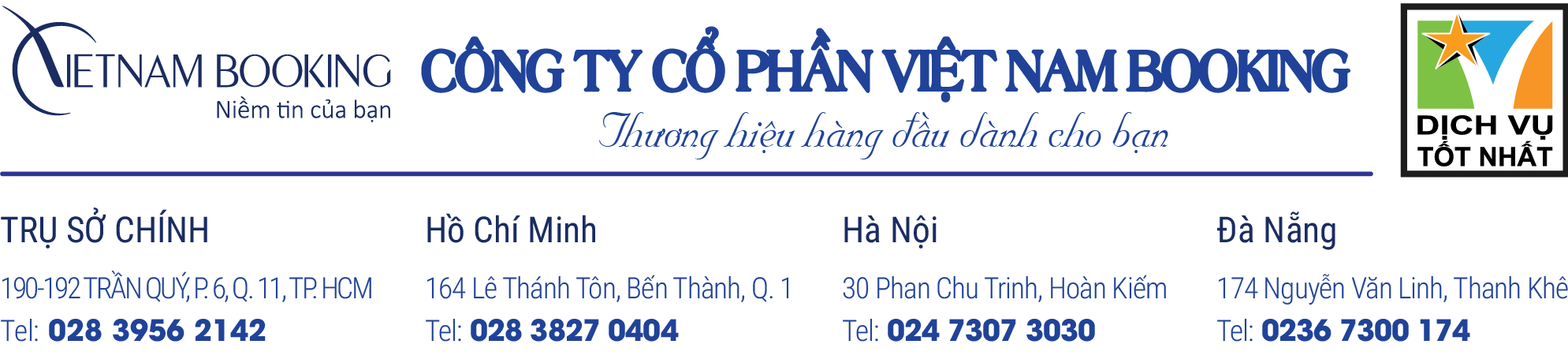 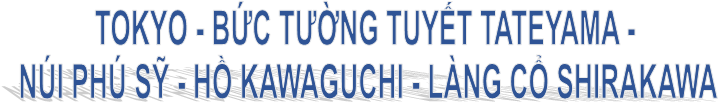 * Thời gian:  5 Ngày 4 đêm* Khởi hành: 02/05/2019 – 06/05/201922h00: Theo giờ hẹn với công ty du lịch, du khách tập trung tại sân bay quốc tế Đà Nẵng. HDV đón khách và làm thủ tục cho chuyến bay VJ8280 lúc 02h15 sáng ngày 03/05 đi Komatsu (Nhật Bản), bắt đầu hành trình tour du lịch Nhật Bản 5 ngày 4 đêm.09h00: Máy bay hạ cánh tại sân bay Komatsu, đoàn làm thủ tục nhập cảnh Nhật Bản. Xe và HDV đưa đoàn di chuyển đến Tateyama tham quan:Kurobe Apline Routte (Yuki no otani) - Tuyến đường duy nhất và ngoạn mục nhất đi qua dãy núi phía bắc Nhật Bản, nổi tiếng với bức tường tuyết bao quanh cao gần 20m, tạo nên khung cảnh thiên nhiên kì vĩ và hoành tráng. Với chiều dài 90km, đây được coi là một cung đường tuyệt vời được bao phủ bởi lớp tuyết trắng, chạy dọc qua những phong cảnh đẹp nhất của thung lũng Kurobe và núi Tateyama. Du khách sẽ được trải nghiệm tản bộ dưới bức tường thành tuyết có một không hai này.Tối: Du khách dùng bữa tối tại nhà hàng với những món ăn mang đậm hương vị ẩm thực Nhật Bản. Du khách nhận phòng khách sạn và nghỉ ngơi.Sáng: Sau khi dùng bữa sáng, đoàn di chuyển đến Tokyo để tiếp tục hành trình tour du lịch Nhật Bản 5N4Đ:Chùa Asakusa hay còn gọi là Senso-ji là một ngôi chùa cổ nằm ở Asakusa, Taito, Tokyo, Nhật Bản. Có thể nói đây là ngôi chùa cổ nhất, quan trọng nhất Nhật Bản. Ngôi chùa được xây dựng dành riêng cho việc thờ phụng Quán Thế Âm Bồ Tát. Khu phố Nakamise: Nakamise có hơn 80 quầy hàng với vô số sản phẩm thời trang, nữ trang, đồ ăn nhẹ với các gian hàng trải dài. Tại đây bạn có thể dễ dàng tìm cho mình những sản phẩm thủ công truyền thống .Tháp Sky Tree (chụp hình bên ngoài) là tháp truyền hình cao nhất thế giới nằm ở Sumida-ku, Tokyo với chiều cao 634m, điểm dừng chân lí tưởng không thể bỏ qua khi đi du lịch Nhật Bản. Trưa: Du khách dùng bữa trưa tại nhà hàng địa phương, nghỉ ngơi tại chỗ và tiếp tục tham quan thủ đô TokyoHoàng cung Nhật Bản (tham quan bên ngoài): nằm ở quận Chiyoda, Tokyo, với hơn 100 năm lịch sử, cung điện hiện vẫn là nơi ở của nhiều thế hệ Thiên Hoàng Nhật Bản…Mua sắm tại khu phố điện tử nổi tiếng Akihabara.Tối: Du khách ăn tối tại nhà hàng , di chuyển về khách sạn nhận phòng và nghỉ ngơi.Sáng: Sau khi dùng bữa sáng, du khách làm thủ tục trả phòng và tiếp tục tour du lịch Nhật Bản 5 ngày 4 đêm.Núi Phú Sỹ - du khách sẽ di chuyển đến trạm số 05 trong điều kiện thời tiết cho phép - Ngọn núi nổi tiếng này vẫn luôn là nguồn cảm hứng bất tận cho những nghệ sĩ, tác giả và khách du lịch. Từ trạm 05 du khách chỉ cần ngước mắt là có thể thấy đỉnh núi phủ tuyết hoặc ngắm toàn cảnh vùng Ngũ Hồ Phú Sỹ trải dài trong tầm mắt.Trưa: Đoàn tham quan dùng bữa trưa tại nhà hàng.Tản bộ bên hồ Kawaguchi – một trong năm hồ nước dưới chân núi Phú Sỹ, từ đây du khách sẽ được chiêm ngưỡng ngọn núi linh thiêng của người Nhật Bản.Mua sắm tại shop Drug storeThỏa thích mua sắm tại Aeon Mall. Du khách tự túc bữa tối trong Aeon MallTối: Đoàn tham quan di chuyển về khách sạn, nghỉ ngơi.Sáng: Du khách dùng bữa sáng và làm thủ tục trả phòng. Xe và HDV đưa du khách tham quan:Higashi  Chayamachi – phố cổ  nổi tiếng của Kanazawa. Higashi Chaya-machi là một phố geisha rất nổi tiếng của Kanazawa. Tại đây, các ngôi nhà cao và hẹp được sử dụng để phục vụ cho các tầng lớp thượng lưu giải trí, tổ chức tiệc tùng, ca hát, nhảy múa, biểu diễn koto hay shamisen – nhạc cụ truyền thống của Nhật Bản. Trưa: Đoàn dùng cơm trưa tại nhà hàng, nghỉ ngơi tại chỗ và tiếp tục hành trình tham quan Nhật Bản.Làng cổ Shirakawa - là một ngôi làng mang vẻ đẹp cổ tích của Nhật Bản. Shirakawa-go nằm ở chân núi Haku-san, tỉnh Gifu, miền Trung Nhật Bản, được UNESCO công nhận là di sản văn thế giới năm 1995.Chia tay làng cổ Shirakawa, du khách di chuyển ra sân bay Komatsu, làm thủ tục về lại Việt Nam, kết thúc hành trình tour du lịch Nhật Bản 5 ngày 4 đêm. Về đến Việt Nam, HDV chia tay và hẹn gặp lại du khách trong các tour du lịch nước ngoài hấp dẫn khác.*Lưu ý: Thứ tự các điểm tham quan trong chương trình có thể hoán đổi tuỳ theo tình hình thực tế.GIÁ TOUR: GIÁ TOUR BAO GỒM:Vé máy bay khứ hồi DAD – KOMATSU - DAD, hạng ghế phổ thông. Bay với hãng hàng không VietjetAir, 20kg hành lý ký gửi và 7kg hành lý xách tay/hành kháchChi phí visa du lịch Nhật BảnCác bữa ăn trong chương trình (không bao gồm bữa ăn tối tự túc tại Aeon Mall)Khách sạn 3 sao (phòng 02 hoặc 03 người khi có trưởng hợp lẻ nam hoặc lẻ nữ).Nước uống 01 chai/01 ngày/01 ngườiPhí tham quan vào cổng 01 lần theo chương trình.Xe máy lạnh đưa đón tham quan suốt tuyến.Hướng Dẫn Viên Tiếng ViệtBảo hiểm du lịch quốc tế (theo quy định của Bảo hiểm Việt Nam). GIÁ TOUR KHÔNG BAO GỒM:Chi phí hộ chiếu và chi phí visa tái nhập Việt Nam (nếu có)Phí phụ thu phòng đơn: 1.800.000Đ/phòng cho cả hành trình (dành cho khách yêu cầu ở phòng đơn hoặc khách đi lẻ không ghép được phòng với khách khác).Chi phí cá nhân: nước uống, giặt ủi, hành lý quá cước, điện thoại, chụp hình…Tip cho hướng dẫn viên và tài xế (800.000Đ/khách/trọn tour).Các chi phí khác không nằm trong mục bao gồm.*Lưu ý: 2 người lớn chỉ được kèm 1 trẻ em, từ trẻ em thứ 2 tính 100% giá tour người lớn.Giá vé máy bay phụ thuộc vào hãng hàng không và độ tuổi của bé. Chi tiết liên hệ nhân viên kinh doanh để được tư vấn.CHI PHÍ HỦY TOUR:Nếu hủy tour khách thanh toán các khoản lệ phí hủy tour, hủy vé máy bay theo điều khoản sau:Trước ngày đi 15 -21 ngày làm việc: thanh toán 50% trên giá tour .Trước ngày đi 10-14 ngày làm việc: thanh toán 70% trên giá tour.Trước ngày đi 10 ngày làm việc: thanh toán 100% trên giá tour.Nếu hủy chuyến du lịch sau khi Đại Sứ Quán, Lãnh Sự Quán đã cấp visa: công ty du lịch có quyền hủy visa đã có.Việc hủy bỏ tour với công ty phải được thông báo trực tiếp qua Fax, email và phải được Công ty du lịch xác nhận. Việc hủy bỏ qua điện thoại không được chấp thuận. Phí hủy vé máy bay theo quy định của hàng không và phí dịch vụ 10.000.000Đ/1vé.    * Một số lưu ý khác:Quý khách từ 70 tuổi trở lên yêu cầu phải có giấy xác nhận sức khỏe để đi du lịch nước ngoài do bác sĩ cấp và giấy cam kết sức khỏe với Công ty. Bất cứ sự cố nào xảy ra trên tour, Công ty du lịch sẽ không chịu trách nhiệm.Quý khách mang thai xin vui lòng báo Công ty du lịch khi đăng ký tour để được tư vấn thêm thông tin. Không nhận khách mang thai từ 7 tháng trở lên vì lí do an toàn cho khách.Giá tour không bao gồm chi phí visa tái nhập vào Việt Nam đối với Việt kiều & Ngoại kiều.Trường hợp quý khách không được xuất cảnh và nhập cảnh vì lý do cá nhân, Công ty cam kết sẽ hỗ trợ thông tin và giúp đỡ quý khách trong khả năng của mình, nhưng từ chối không chịu trách nhiệm thanh toán bất cứ khoản chi phí phát sinh nếu quý khách bị cơ quan di trú nước sở tại giữ lại tại cửa khẩu hoặc không cho phép nhập cảnh cùng với đoàn. Trong trường hợp này, dù không muốn, nhưng do qui định của nhà cung cấp dịch vụ của nước sở tại, buộc lòng từ chối không hoàn trả bất cứ khoản chi phí nào cho quý khách dù dịch vụ này chưa được thực hiện.Quý Khách không được tách đoàn (do yêu cầu của LSQ Nhật Bản khi cấp visa)Quý khách tự xin Visa đã bị rớt Visa trong vòng 6 tháng kể từ ngày đăng ký tour vui lòng thông báo lại với nhân viên tư vấn. Nếu quý khách không thông báo công ty sẽ không chịu trách nhiệm về việc rớt Visa lần 2.Nếu khách là Việt kiều hoặc nước ngoài có visa rời phải mang theo lúc đi tour.Nếu khách có quốc tịch nước ngoài hoặc hộ chiếu nước ngoài được miễn visa Nhật Bản thì sẽ được hoàn trả chi phí visa Nhật Bản là 610.000Đ/ khách.Công ty du lịch sẽ không chịu trách nhiệm bảo đảm điểm tham quan trong các trường hợp xảy ra thiên tai, sự cố về an ninh, sự cố về hàng không,…Khi đăng ký tour du lịch, Quý khách vui lòng đọc kỹ chương trình, giá tour, các khoản bao gồm cũng như không bao gồm trong chương trình, các điều kiện hủy tour trên biên nhận đóng tiền. Trong trường hợp Quý khách không trực tiếp đến đăng ký tour mà do người khác đến đăng ký thì Quý khách vui lòng tìm hiểu kỹ chương trình từ người đăng ký cho mình.Thứ tự và chi tiết trong chương trình có thể thay đổi để phù hợp với tình hình khách quan (thời tiết, giao thông…)Do các chuyến bay phụ thuộc vào hãng hàng không nên trong một số trường hợp, giờ bay có thể được thay đổi mà không thông báo trước.Quý khách vui lòng chuẩn bị hồ sơ để xin visa Nhật Bản theo như hướng dẫn thủ tục dưới đây.Sau khi có xác nhận đặt chỗ, Quý khách làm thủ tục nộp hồ sơ và đặt cọc 50% giá tour tại văn phòng công ty. Họp đoàn nhận thông tin chuyến đi và thanh toán hết toàn bộ số tiền trước 05 ngày khởi hành hoặc ngay sau khi có visa.Lệ phí visa không hoàn lại: 3.000.000Đ/khách/ trong trường hợp Đại sứ quán/ Lãnh sự quán Nhật Bản từ chối cấp visa cho Quý khách, bao gồm chi phí dịch thuật hồ sơ, phí thư mời từ Nhật Bản, phí đặt cọc vé máy bay với hãng hàng không, phí đặt cọc dịch vụ tại Nhật Bản,…Thời gian nộp hồ sơ: 15-30 ngày trước ngày khởi hành KÍNH CHÚC QUÝ KHÁCH CÓ CHUYẾN ĐI VUI VẺ VÀ BỔ ÍCH!NGÀY 1 (02/05/2019):  TP. ĐÀ NẴNG  –  KOMATSU-/-/-NGÀY 2 (03/05/2019):  KOMATSU - KUROBE APLINE ROUTE “YUKI NO OTANI” - NIIGATAS/T/CNGÀY 3 (04/05/2019): NIIGATA – TOKYO (300 KM ~ 4 Tiếng Ôtô)S/T/CNGÀY 4 (05/05/2019) : TOKYO - PHÚ SĨ (130KM ~ 1,5 Tiếng  Ôtô) -KAWAGUCHIKO - NAGANOS/T/-NGÀY 5 (06/05/2019): NAGANO – SHIRAKAWAGO (160KM ~ 3 Tiếng  Ôtô) - ĐÀ NẴNGS/T/-GIÁ TOUR NGƯỜI LỚNGIÁ TOUR NGƯỜI LỚN22.890.000Đ/Khách22.890.000Đ/Khách22.890.000Đ/KháchTrẻ nhỏdưới 2 tuổi3.990.000ĐTrẻ em từ 2-8 tuổi ngủ chung giường với bố hoặc mẹ18.990.000ĐTrẻ em từ 2-8 tuổi ngủ chung giường với bố hoặc mẹ18.990.000ĐTrẻ em từ 2-8 tuổi ngủ giường riêng21.990.000ĐTrẻ em từ 9 trở lên21.990.000ĐPhụ thu phòng đơn:Phụ thu phòng đơn:1.800.000Đ/khách/trọn tour1.800.000Đ/khách/trọn tour1.800.000Đ/khách/trọn tour